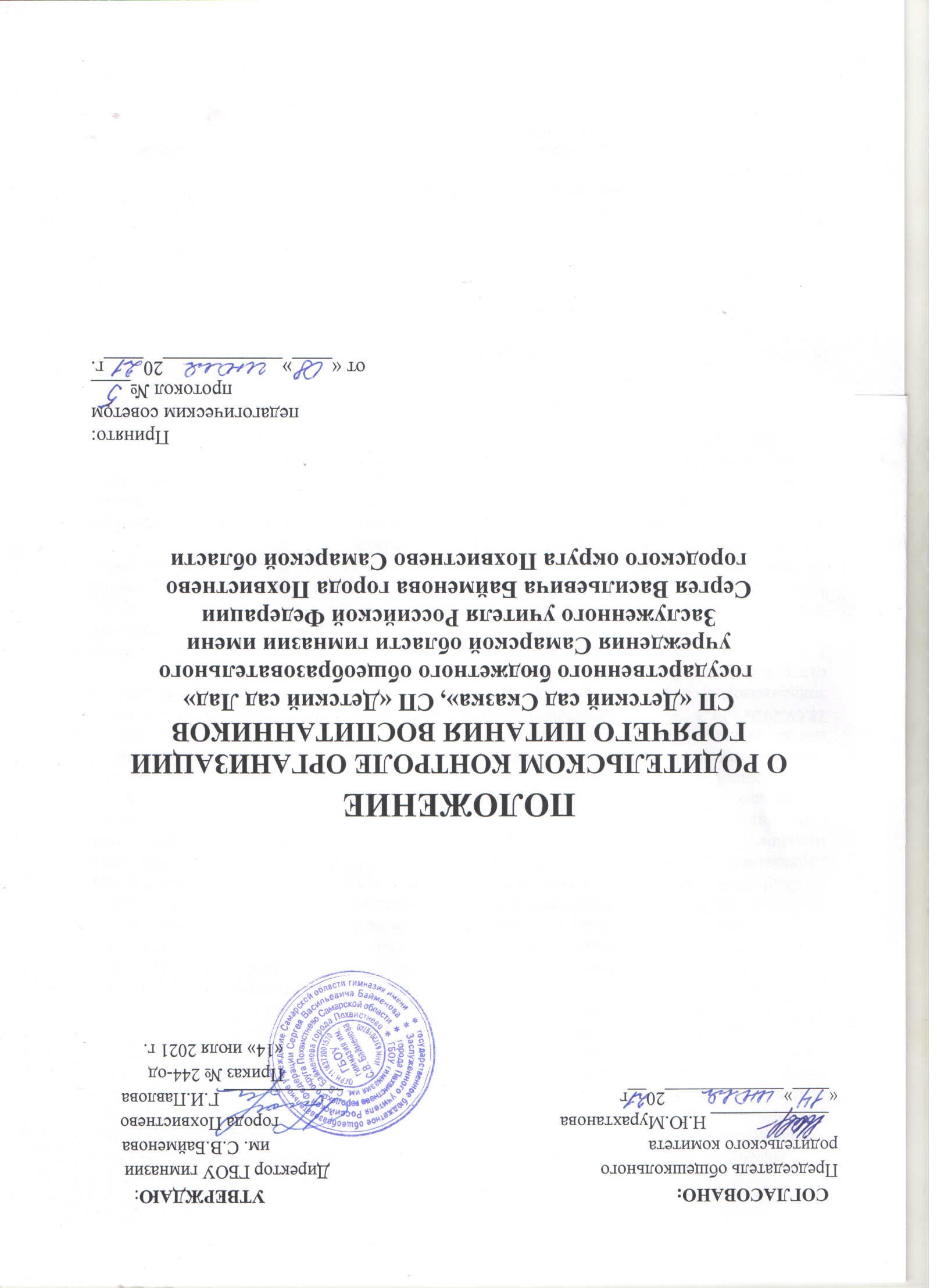 1. Общие положения 1.1. Настоящее Положение о родительском контроле за организацией горячего питания обучающихся (далее - Положение) регламентирует порядок осуществления родителями (законными представителями) обучающихся совместно с администрацией структурных подразделений «Детский сад Сказка», «Детский сад Лад» (далее – ДОО) родительского контроля за организацией горячего питания обучающихся и принимается в целях улучшения организации питания, проведения мониторинга результатов родительского контроля, формирования предложений для принятия решений по улучшению питания. 1.2 Положение разработано на основании: Федерального закона от 29.12.2012 № 273-ФЗ «Об образовании в Российской Федерации», (статья 37); Постановлением Главного Государственного Врача Российской Федерации № 32 от 27.10.2020 «Об утверждении санитарно-эпидемиологических правил и норм СанПиН 2.3/2.4.3590-20 «Санитарно-эпидемиологические требования к организациям общественного питания населения»;  ФЗ-52 от 30.04.1996г. п.1, п.2 «О санитарно-эпидемиологическом благополучии населения»; ФЗ-29 от 02.01.2000г. «О качестве и безопасности пищевых продуктов»; Приказа Министерства образования и науки Российской Федерации от 11.03.2012 № 213н/178 «Об утверждении методических рекомендаций по организации питания обучающихся и воспитанников образовательных учреждений»; Методические рекомендации по организации питания обучающихся общеобразовательных организаций МР 2.4. 0179-20; Методических рекомендаций МР 2.4.0180-20 Роспотребнадзор РФ «Родительский контроль за организацией горячего питания детей в общеобразовательных организациях» от 18.05.2020г.  постановлением Главного государственного санитарного врача Российской Федерации от 28.09.2020 №28 «Об утверждении санитарных правил СП 2.4.3648-20 «Санитарно-эпидемиологические требования к организациям воспитания и обучения, отдыха и оздоровления детей и молодежи».1.3.1. Комиссия по контролю за организацией питания воспитанников осуществляет свою деятельность в соответствии с законами и иными нормативными актами Российской Федерации, Уставом ГБОУ гимназии им.С.В.Байменова. 1.3.2. Комиссия по контролю за организацией питания воспитанников является постояннодействующим органом самоуправления создана для рассмотрения основных вопросов, связанных с организацией питания дошкольников. 1.3.3. В состав комиссии по контролю за организацией питания воспитанников входят представители администрации ДОО, члены Родительского комитета, педагоги. Обязательным требованием является участие в ней назначенного руководителем структурного подразделения (далее - СП) ответственного за организацию питания обучающихся. 1.3.4. Деятельность членов комиссии по контролю за организацией питания воспитанников основывается на принципах добровольности участия в его работе, коллегиальности принятия решений, гласности. 1.3.5. По вопросам организации питания ДОО взаимодействуют с родителями (законными представителями) воспитанников, с территориальным органом Роспотребнадзора. 2. Цели и задачи комиссии по контролю за организацией питания 2.1. Цель работы комиссии по контролю за организацией питания в ДОО:- повышение качества и эффективности организации питания воспитанников ДОО путем привлечения внимания родителей (законных представителей), выявление пищевых предпочтений и их корректировка с целью формирования у обучающихся навыков здорового питания, подготовка предложений, направленных на улучшение системы организации питания дошкольников; - выявление степени удовлетворенности детей и их родителей (законных представителей) качеством организации питания в ДОО.      Задачи: - обеспечение приоритетности защиты жизни и здоровья детей; - соответствие энергетической ценности и химического состава рационов физиологическим потребностям и энергозатратам; - обеспечение максимально разнообразного здорового питания и наличие в ежедневном рационе пищевых продуктов со сниженным содержанием насыщенных жиров, простых сахаров и поваренной соли, пищевых продуктов, обогащенных витаминами, пищевыми волокнами и биологически активными веществами; - обеспечение соблюдения санитарно-эпидемиологических требований на всех этапах обращения пищевых продуктов (готовых блюд); - исключение использования фальсифицированных пищевых продуктов, применение технологической и кулинарной обработки пищевых продуктов, обеспечивающих сохранность их исходной пищевой ценности.          3. Функции комиссии по контролю организации питания воспитанников 3.1. Комиссия по контролю организации питания воспитанников обеспечивает участие в следующих процедурах:  - контроль за качеством и количеством приготовленной согласно меню пищи;- изучение мнения родителей (законных представителей) по организации и улучшению качества питания;- участие в разработке предложений и рекомендаций по улучшению качества питания воспитанников.4. Права и ответственность комиссии по контролю организации питания Для осуществления возложенных функций комиссии предоставлены следующие права:4.1. Контролировать в ДОО организацию и качество питания воспитанников;4.2. Получать от повара информацию по организации питания, качеству приготовляемых блюд и соблюдению санитарно-гигиенических норм;4.3. Заслушивать на своих заседаниях повара по обеспечению качественного питания воспитанников;4.4. Проводить проверку работы пищеблока не в полном составе, но в присутствии не менее трёх человек на момент проверки;4.5. Изменить график проверки, если причина объективна;4.6. Вносить предложения по улучшению качества питания воспитанников;4.7. Состав и порядок работы комиссии доводится до сведения работников пищеблока, педагогического коллектива, воспитанников и родителей.5. Порядок предоставления приемов пищи воспитанникам 5.1. Обязательные приемы пищи 5.1.1. Всем воспитанникам предоставляется необходимое количество обязательных приемов пищи в зависимости от продолжительности нахождения воспитанника в ДОО. Кратность приемов определяется по нормам, установленным приложением 12 к СанПиН 2.3/2.4.3590-20. 5.1.2. Отпуск приемов пищи осуществляется по заявкам педагогами групп. Заявка на количество питающихся предоставляется ответственными работниками старшей медсестре накануне и уточняется на следующий день не позднее 7.30 ч. 5.1.3. Время приема пищи воспитанниками определяется по нормам, установленным в таблице 4 приложения 10 к СанПиН 2.3./2.4.3590-20. 5.1.4. В образовательной организации создаются благоприятные условия для приема пищи, включая интерьер обеденного зала, сервировку столов, микроклимат, освещенность; 5.1.5. Энергетическая ценность рациона питания должна удовлетворять энергозатраты ребенка, биологическая ценность – физиологической потребности. 5.1.6. Питание должно быть сбалансированным и разнообразным. Одни и те же блюда не должны повторяться в течение дня и двух смежных дней. 5.1.7. Воспитаннику прекращается предоставление обязательных приемов пищи: - на время отсутствия; - при переводе или отчислении воспитанника из ДОО.6. Организация деятельности комиссии по контролю организации питания 6.1. Комиссия формируется на основании приказа директора. Полномочия комиссии начинаются с момента подписания соответствующего приказа.6.2. Комиссия выбирает председателя.6.3. Комиссия составляет план-график контроля по организации качественного питания воспитанников. 6.4. О результатах работы комиссия информирует администрацию ДОО и родительские комитеты.6.5. Один раз в полгода комиссия знакомит с результатами деятельности руководителя СП.6.6. По итогам учебного года комиссия готовит аналитическую справку по контролю организации питания в ДОО.6.7. Заседание комиссии проводятся по мере необходимости, но не реже одного раза в месяц и считаются правомочными, если на них присутствует не менее 2/3 ее членов.6.8. Решение комиссии принимаются большинством голосов из числа присутствующих членов путём открытого голосования и оформляются актом.7. Этапы проведения мероприятий по созданию условий для участия родителей(законных представителей) в контроле за организацией питания7.1. ДОО разрабатывает порядок проведения мероприятий по родительскому контролю заорганизацией питания воспитанников, в том числе порядок доступа законных представителейв помещение группы ДОО. Разработка Порядка, обеспечивающего гарантию охраны здоровья и безопасности обучающихся, находится в компетенции ДОО и может включать дополнительные требования, не противоречащие правовым нормам Российской Федерации.- Формирование общественной комиссии по контролю за качеством организации питания природительском комитете на основании и в соответствии с локально-нормативными актамиДОО.- Состав комиссии формируется по рекомендациям воспитателей групп, для того, чтоконтроль осуществлялся объективно, конструктивно, на благо детей.- Совместно с родителями в состав этих комиссий могут входить представители ДОО;- Работа данных комиссий должна быть построена с соблюдением санитарных условий.- ДОО утверждает положение, график работы и формы актов проверки/оценочных листов/анкеты комиссии по контролю за качеством организации питания.- обеспечивает доступность для широкого круга родительской общественности освещенияитоговых результатов мониторинга;- проводит мероприятия по предложениям членов комиссий и родителей (законныхпредставителей), направленных на улучшение системы организации питания обучающихся.7.2. Родители (законные представители) обучающихся в ходе проведения мониторинга качества питания воспитанников могут:- задавать ответственному представителю ДОО и представителю организатора питаниявопросы в рамках их компетенций и в пределах полномочий комиссии;- запрашивать сведения результатов работы бракеражной комиссии;- запрашивать сведения о результатах лабораторных исследований качества и безопасности поступающей пищевой продукции и готовых блюд в рамках производственного контроля;- участвовать в проведении мероприятий, направленных на пропаганду здоровогопитания;- руководствоваться МР 2.4.0180-20 от 18 мая 2020 года и настоящим положением.7.3. При проведении мероприятий родительского контроля за организацией питания детей вДОО могут быть оценены:- соответствие реализуемых блюд утвержденному меню;- санитарно-техническое состояние мебели, столовой посуды, наличие салфеток и т.п.;- условия соблюдения правил личной гигиены обучающимися;- наличие и состояние санитарной одежды у сотрудников, осуществляющих раздачуготовых блюд;- объем и вид пищевых отходов после приема пищи;- удовлетворенность ассортиментом и качеством потребляемых блюд по результатамвыборочного oпpoca детей с согласия их родителей или иных законных представителей;- информирование родителей и детей о здоровом питании.7.4. Родители (законные представители) обучающихся в ходе проведения мониторингаорганизации питания должны соблюдать правила внутреннего распорядка, установленные вДОО.7.5. Родители:- не должны проходить в производственную зону приготовления пищи, и не нарушатьпроизводственный процесс;- отвлекать обучающихся во время приема пищи;- находиться в группе вне графика, утвержденного руководителем СП;- производить фото- и видеосъемку, содержащую информацию, поименованную в Федеральном законе от 27 июля 2006 г. № 152-ФЗ «О персональных данных» как «персональные данные».7.6. Организация родительского контроля может осуществляться в форме анкетированияродителей. 7.7. В ходе проведения мониторинга члены комиссии заполняют свои оценочные листы, наосновании которых члены комиссии составляют акт проверки по результату мониторинга.По результату мониторинга организации питания члены комиссии составляют отчет срекомендациями и предложениями (в пределах полномочий комиссии) в адрес ДОО,докладывают о результатах мониторинга на заседании комиссии, вносят предложения изамечания.8. Ответственность членов Комиссии8.1. Члены Комиссии несут персональную ответственность за невыполнение или ненадлежащее исполнение возложенных на них обязанностей;8.2. Комиссия несет ответственность за необъективную оценку по организации питания и качества предоставляемых услуг.9. Документация комиссии по контролю организации питания воспитанников9.1. Заседания комиссии оформляются протоколом. Протоколы подписываются председателем.9.2. Тетрадь протоколов заседания комиссии хранится у руководителя.